April 10, 2020Fellow Kentucky Businesses:	As we are facing these challenging times, we at CSTH, LLC a Cynthiana, KY based manufacturer of garbage trucks and mixer trucks have been fortunate to secure both KN95 masks and surgical masks. Recently, the CDC recommend that all Americans wear masks in public settings to reduce transmission of Covid-19.The CDC and FDA have approved the KN95 masks as an acceptable substitute for the medical grade N95 mask now in acute shortage. https://www.cdc.gov/coronavirus/2019-ncov/hcp/respirators-strategy/index.html?CDC_AA_refVal=https%3A%2F%2Fwww.cdc.gov%2Fcoronavirus%2F2019-ncov%2Fhcp%2Frespirators-strategy%2Fcrisis-alternate-strategies.htmlhttps://www.fda.gov/medical-devices/personal-protective-equipment-infection-control/faqs-shortages-surgical-masks-and-gownsIf you are in need of the KN95 respirator mask or surgical masks please contact ezmasks@ezcmx.com.KN95 Respirator masks @ $4.99 each plus shipping (Min Qty of 500)Surgical Masks @ $1.75 each plus shipping (Min Qty 1,000)Both products ship via FEDEX from our Houston, TX facilityDiscounts available for higher quantities. If you are a government or medical customer and require FDA or other documentation, please let us know before ordering. Frank BusicchiaPresident and CEOCommercial Specialty Truck Holding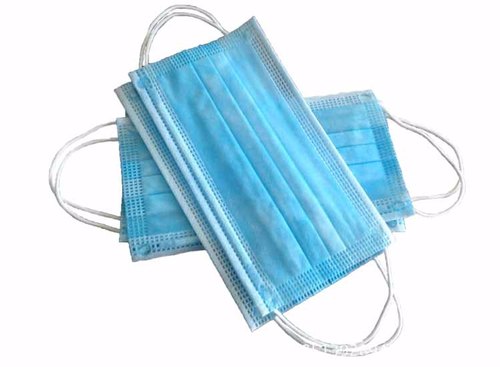 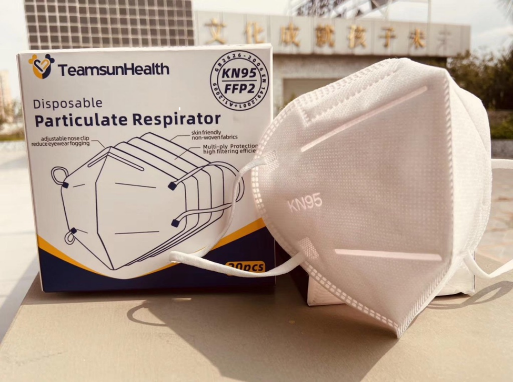 